Samata-Gowa, 31 Agustus 2017Dosen Pengampu,Santih Anggereni, S.Si., M.Pd.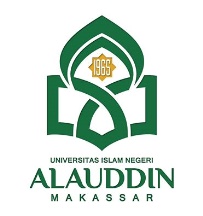 UNIVERSITAS ISLAM NEGERI ALAUDDIN MAKASSARFAKULTAS TARBIYAH DAN KEGURUANPROGRAM STUDI PENDIDIKAN FISIKAUNIVERSITAS ISLAM NEGERI ALAUDDIN MAKASSARFAKULTAS TARBIYAH DAN KEGURUANPROGRAM STUDI PENDIDIKAN FISIKAUNIVERSITAS ISLAM NEGERI ALAUDDIN MAKASSARFAKULTAS TARBIYAH DAN KEGURUANPROGRAM STUDI PENDIDIKAN FISIKAUNIVERSITAS ISLAM NEGERI ALAUDDIN MAKASSARFAKULTAS TARBIYAH DAN KEGURUANPROGRAM STUDI PENDIDIKAN FISIKAUNIVERSITAS ISLAM NEGERI ALAUDDIN MAKASSARFAKULTAS TARBIYAH DAN KEGURUANPROGRAM STUDI PENDIDIKAN FISIKAUNIVERSITAS ISLAM NEGERI ALAUDDIN MAKASSARFAKULTAS TARBIYAH DAN KEGURUANPROGRAM STUDI PENDIDIKAN FISIKAUNIVERSITAS ISLAM NEGERI ALAUDDIN MAKASSARFAKULTAS TARBIYAH DAN KEGURUANPROGRAM STUDI PENDIDIKAN FISIKAUNIVERSITAS ISLAM NEGERI ALAUDDIN MAKASSARFAKULTAS TARBIYAH DAN KEGURUANPROGRAM STUDI PENDIDIKAN FISIKAUNIVERSITAS ISLAM NEGERI ALAUDDIN MAKASSARFAKULTAS TARBIYAH DAN KEGURUANPROGRAM STUDI PENDIDIKAN FISIKAUNIVERSITAS ISLAM NEGERI ALAUDDIN MAKASSARFAKULTAS TARBIYAH DAN KEGURUANPROGRAM STUDI PENDIDIKAN FISIKAUNIVERSITAS ISLAM NEGERI ALAUDDIN MAKASSARFAKULTAS TARBIYAH DAN KEGURUANPROGRAM STUDI PENDIDIKAN FISIKAUNIVERSITAS ISLAM NEGERI ALAUDDIN MAKASSARFAKULTAS TARBIYAH DAN KEGURUANPROGRAM STUDI PENDIDIKAN FISIKARENCANA PEMBELAJARAN SEMESTERRENCANA PEMBELAJARAN SEMESTERRENCANA PEMBELAJARAN SEMESTERRENCANA PEMBELAJARAN SEMESTERRENCANA PEMBELAJARAN SEMESTERRENCANA PEMBELAJARAN SEMESTERRENCANA PEMBELAJARAN SEMESTERRENCANA PEMBELAJARAN SEMESTERRENCANA PEMBELAJARAN SEMESTERRENCANA PEMBELAJARAN SEMESTERRENCANA PEMBELAJARAN SEMESTERRENCANA PEMBELAJARAN SEMESTERRENCANA PEMBELAJARAN SEMESTERRENCANA PEMBELAJARAN SEMESTERMata KuliahMata KuliahMata KuliahKodeKodeKodeRumpun Mata KuliahRumpun Mata KuliahRumpun Mata KuliahBobot (SKS)SemesterSemesterTgl PenyusunanTgl PenyusunanFisika Dasar 1Fisika Dasar 1Fisika Dasar 1PFS1327PFS1327PFS1327Pendidikan FisikaPendidikan FisikaPendidikan Fisika3 SKSI (Satu)I (Satu)31 Agustus 201731 Agustus 2017OTORISASIOTORISASIOTORISASIDosen PengampuDosen PengampuDosen PengampuDosen PengampuKoordinator RMKKoordinator RMKKoordinator RMKKetua ProdiKetua ProdiKetua ProdiKetua ProdiOTORISASIOTORISASIOTORISASISantih Anggereni, S.Si., M.Pd.Santih Anggereni, S.Si., M.Pd.Santih Anggereni, S.Si., M.Pd.Santih Anggereni, S.Si., M.Pd.Santih Anggereni, S.Si., M.Pd.Santih Anggereni, S.Si., M.Pd.Santih Anggereni, S.Si., M.Pd.Dr. H. Muhammad Qaddafi, M.Si.Dr. H. Muhammad Qaddafi, M.Si.Dr. H. Muhammad Qaddafi, M.Si.Dr. H. Muhammad Qaddafi, M.Si.Capaian Pembelajaran (CP)Capaian Pembelajaran (CP)Capaian Pembelajaran (CP)CPL PRODICPL PRODICPL PRODICPL PRODICPL PRODICPL PRODICPL PRODICPL PRODICPL PRODICPL PRODICPL PRODICapaian Pembelajaran (CP)Capaian Pembelajaran (CP)Capaian Pembelajaran (CP)Setelah mengikuti mata kuliah ini maka mahasiswa mampu:Menguasai substansi materi, struktur, konsep, dan pola piker keilmuan fisika dan pendidikan fisika di sekolah/madrasah.Setelah mengikuti mata kuliah ini maka mahasiswa mampu:Menguasai substansi materi, struktur, konsep, dan pola piker keilmuan fisika dan pendidikan fisika di sekolah/madrasah.Setelah mengikuti mata kuliah ini maka mahasiswa mampu:Menguasai substansi materi, struktur, konsep, dan pola piker keilmuan fisika dan pendidikan fisika di sekolah/madrasah.Setelah mengikuti mata kuliah ini maka mahasiswa mampu:Menguasai substansi materi, struktur, konsep, dan pola piker keilmuan fisika dan pendidikan fisika di sekolah/madrasah.Setelah mengikuti mata kuliah ini maka mahasiswa mampu:Menguasai substansi materi, struktur, konsep, dan pola piker keilmuan fisika dan pendidikan fisika di sekolah/madrasah.Setelah mengikuti mata kuliah ini maka mahasiswa mampu:Menguasai substansi materi, struktur, konsep, dan pola piker keilmuan fisika dan pendidikan fisika di sekolah/madrasah.Setelah mengikuti mata kuliah ini maka mahasiswa mampu:Menguasai substansi materi, struktur, konsep, dan pola piker keilmuan fisika dan pendidikan fisika di sekolah/madrasah.Setelah mengikuti mata kuliah ini maka mahasiswa mampu:Menguasai substansi materi, struktur, konsep, dan pola piker keilmuan fisika dan pendidikan fisika di sekolah/madrasah.Setelah mengikuti mata kuliah ini maka mahasiswa mampu:Menguasai substansi materi, struktur, konsep, dan pola piker keilmuan fisika dan pendidikan fisika di sekolah/madrasah.Setelah mengikuti mata kuliah ini maka mahasiswa mampu:Menguasai substansi materi, struktur, konsep, dan pola piker keilmuan fisika dan pendidikan fisika di sekolah/madrasah.Capaian Pembelajaran (CP)Capaian Pembelajaran (CP)Capaian Pembelajaran (CP)CP MKCP MKCP MKCP MKCP MKCP MKCP MKCP MKCP MKCP MKCP MKCapaian Pembelajaran (CP)Capaian Pembelajaran (CP)Capaian Pembelajaran (CP)1Membedakan besaran pokok dan besaran turunan beserta satuannyaMembedakan besaran pokok dan besaran turunan beserta satuannyaMembedakan besaran pokok dan besaran turunan beserta satuannyaMembedakan besaran pokok dan besaran turunan beserta satuannyaMembedakan besaran pokok dan besaran turunan beserta satuannyaMembedakan besaran pokok dan besaran turunan beserta satuannyaMembedakan besaran pokok dan besaran turunan beserta satuannyaMembedakan besaran pokok dan besaran turunan beserta satuannyaMembedakan besaran pokok dan besaran turunan beserta satuannyaMembedakan besaran pokok dan besaran turunan beserta satuannyaCapaian Pembelajaran (CP)Capaian Pembelajaran (CP)Capaian Pembelajaran (CP)2Menjelaskan sistem-sistem satuan dan konversinya dengan benarMenjelaskan sistem-sistem satuan dan konversinya dengan benarMenjelaskan sistem-sistem satuan dan konversinya dengan benarMenjelaskan sistem-sistem satuan dan konversinya dengan benarMenjelaskan sistem-sistem satuan dan konversinya dengan benarMenjelaskan sistem-sistem satuan dan konversinya dengan benarMenjelaskan sistem-sistem satuan dan konversinya dengan benarMenjelaskan sistem-sistem satuan dan konversinya dengan benarMenjelaskan sistem-sistem satuan dan konversinya dengan benarMenjelaskan sistem-sistem satuan dan konversinya dengan benarCapaian Pembelajaran (CP)Capaian Pembelajaran (CP)Capaian Pembelajaran (CP)3Memprediksi dimensi suatu besaran dan melakukan suatu analisisMemprediksi dimensi suatu besaran dan melakukan suatu analisisMemprediksi dimensi suatu besaran dan melakukan suatu analisisMemprediksi dimensi suatu besaran dan melakukan suatu analisisMemprediksi dimensi suatu besaran dan melakukan suatu analisisMemprediksi dimensi suatu besaran dan melakukan suatu analisisMemprediksi dimensi suatu besaran dan melakukan suatu analisisMemprediksi dimensi suatu besaran dan melakukan suatu analisisMemprediksi dimensi suatu besaran dan melakukan suatu analisisMemprediksi dimensi suatu besaran dan melakukan suatu analisisCapaian Pembelajaran (CP)Capaian Pembelajaran (CP)Capaian Pembelajaran (CP)4Terampil melakukan operasi vektor (penjumlahan dan perkalian vektor)Terampil melakukan operasi vektor (penjumlahan dan perkalian vektor)Terampil melakukan operasi vektor (penjumlahan dan perkalian vektor)Terampil melakukan operasi vektor (penjumlahan dan perkalian vektor)Terampil melakukan operasi vektor (penjumlahan dan perkalian vektor)Terampil melakukan operasi vektor (penjumlahan dan perkalian vektor)Terampil melakukan operasi vektor (penjumlahan dan perkalian vektor)Terampil melakukan operasi vektor (penjumlahan dan perkalian vektor)Terampil melakukan operasi vektor (penjumlahan dan perkalian vektor)Terampil melakukan operasi vektor (penjumlahan dan perkalian vektor)Capaian Pembelajaran (CP)Capaian Pembelajaran (CP)Capaian Pembelajaran (CP)5Menganalisis besaran-besaran fisika pada GLB dan GLBBMenganalisis besaran-besaran fisika pada GLB dan GLBBMenganalisis besaran-besaran fisika pada GLB dan GLBBMenganalisis besaran-besaran fisika pada GLB dan GLBBMenganalisis besaran-besaran fisika pada GLB dan GLBBMenganalisis besaran-besaran fisika pada GLB dan GLBBMenganalisis besaran-besaran fisika pada GLB dan GLBBMenganalisis besaran-besaran fisika pada GLB dan GLBBMenganalisis besaran-besaran fisika pada GLB dan GLBBMenganalisis besaran-besaran fisika pada GLB dan GLBBCapaian Pembelajaran (CP)Capaian Pembelajaran (CP)Capaian Pembelajaran (CP)6Menganalisis besaran-besaran fisika pada GMB dan GMBBMenganalisis besaran-besaran fisika pada GMB dan GMBBMenganalisis besaran-besaran fisika pada GMB dan GMBBMenganalisis besaran-besaran fisika pada GMB dan GMBBMenganalisis besaran-besaran fisika pada GMB dan GMBBMenganalisis besaran-besaran fisika pada GMB dan GMBBMenganalisis besaran-besaran fisika pada GMB dan GMBBMenganalisis besaran-besaran fisika pada GMB dan GMBBMenganalisis besaran-besaran fisika pada GMB dan GMBBMenganalisis besaran-besaran fisika pada GMB dan GMBBCapaian Pembelajaran (CP)Capaian Pembelajaran (CP)Capaian Pembelajaran (CP)7Menjelaskan hal-hal yang mempengaruhi gerak suatu sistemMenjelaskan hal-hal yang mempengaruhi gerak suatu sistemMenjelaskan hal-hal yang mempengaruhi gerak suatu sistemMenjelaskan hal-hal yang mempengaruhi gerak suatu sistemMenjelaskan hal-hal yang mempengaruhi gerak suatu sistemMenjelaskan hal-hal yang mempengaruhi gerak suatu sistemMenjelaskan hal-hal yang mempengaruhi gerak suatu sistemMenjelaskan hal-hal yang mempengaruhi gerak suatu sistemMenjelaskan hal-hal yang mempengaruhi gerak suatu sistemMenjelaskan hal-hal yang mempengaruhi gerak suatu sistemCapaian Pembelajaran (CP)Capaian Pembelajaran (CP)Capaian Pembelajaran (CP)8Menjelaskan karakteristik gaya dan kesetimbanganMenjelaskan karakteristik gaya dan kesetimbanganMenjelaskan karakteristik gaya dan kesetimbanganMenjelaskan karakteristik gaya dan kesetimbanganMenjelaskan karakteristik gaya dan kesetimbanganMenjelaskan karakteristik gaya dan kesetimbanganMenjelaskan karakteristik gaya dan kesetimbanganMenjelaskan karakteristik gaya dan kesetimbanganMenjelaskan karakteristik gaya dan kesetimbanganMenjelaskan karakteristik gaya dan kesetimbanganCapaian Pembelajaran (CP)Capaian Pembelajaran (CP)Capaian Pembelajaran (CP)9Menjelaskan hukum Newton sebagai konsep dasar dinamika dan mengaplikasikannya dalam persoalan dinamika sederhanaMenjelaskan hukum Newton sebagai konsep dasar dinamika dan mengaplikasikannya dalam persoalan dinamika sederhanaMenjelaskan hukum Newton sebagai konsep dasar dinamika dan mengaplikasikannya dalam persoalan dinamika sederhanaMenjelaskan hukum Newton sebagai konsep dasar dinamika dan mengaplikasikannya dalam persoalan dinamika sederhanaMenjelaskan hukum Newton sebagai konsep dasar dinamika dan mengaplikasikannya dalam persoalan dinamika sederhanaMenjelaskan hukum Newton sebagai konsep dasar dinamika dan mengaplikasikannya dalam persoalan dinamika sederhanaMenjelaskan hukum Newton sebagai konsep dasar dinamika dan mengaplikasikannya dalam persoalan dinamika sederhanaMenjelaskan hukum Newton sebagai konsep dasar dinamika dan mengaplikasikannya dalam persoalan dinamika sederhanaMenjelaskan hukum Newton sebagai konsep dasar dinamika dan mengaplikasikannya dalam persoalan dinamika sederhanaMenjelaskan hukum Newton sebagai konsep dasar dinamika dan mengaplikasikannya dalam persoalan dinamika sederhanaCapaian Pembelajaran (CP)Capaian Pembelajaran (CP)Capaian Pembelajaran (CP)10Menganalisis hubungan antara usaha, perubahan energi dengan hukum kekekalan energi mekanikMenganalisis hubungan antara usaha, perubahan energi dengan hukum kekekalan energi mekanikMenganalisis hubungan antara usaha, perubahan energi dengan hukum kekekalan energi mekanikMenganalisis hubungan antara usaha, perubahan energi dengan hukum kekekalan energi mekanikMenganalisis hubungan antara usaha, perubahan energi dengan hukum kekekalan energi mekanikMenganalisis hubungan antara usaha, perubahan energi dengan hukum kekekalan energi mekanikMenganalisis hubungan antara usaha, perubahan energi dengan hukum kekekalan energi mekanikMenganalisis hubungan antara usaha, perubahan energi dengan hukum kekekalan energi mekanikMenganalisis hubungan antara usaha, perubahan energi dengan hukum kekekalan energi mekanikMenganalisis hubungan antara usaha, perubahan energi dengan hukum kekekalan energi mekanikCapaian Pembelajaran (CP)Capaian Pembelajaran (CP)Capaian Pembelajaran (CP)11Menerapkan hukum kekekalan energi mekanik untuk menganalisis gerakMenerapkan hukum kekekalan energi mekanik untuk menganalisis gerakMenerapkan hukum kekekalan energi mekanik untuk menganalisis gerakMenerapkan hukum kekekalan energi mekanik untuk menganalisis gerakMenerapkan hukum kekekalan energi mekanik untuk menganalisis gerakMenerapkan hukum kekekalan energi mekanik untuk menganalisis gerakMenerapkan hukum kekekalan energi mekanik untuk menganalisis gerakMenerapkan hukum kekekalan energi mekanik untuk menganalisis gerakMenerapkan hukum kekekalan energi mekanik untuk menganalisis gerakMenerapkan hukum kekekalan energi mekanik untuk menganalisis gerakCapaian Pembelajaran (CP)Capaian Pembelajaran (CP)Capaian Pembelajaran (CP)12Menemukan hubungan antara konsep impuls dan momentum berdasarkan pada hukum Newton tentang gerak dan hukum kekekalan momentumMenemukan hubungan antara konsep impuls dan momentum berdasarkan pada hukum Newton tentang gerak dan hukum kekekalan momentumMenemukan hubungan antara konsep impuls dan momentum berdasarkan pada hukum Newton tentang gerak dan hukum kekekalan momentumMenemukan hubungan antara konsep impuls dan momentum berdasarkan pada hukum Newton tentang gerak dan hukum kekekalan momentumMenemukan hubungan antara konsep impuls dan momentum berdasarkan pada hukum Newton tentang gerak dan hukum kekekalan momentumMenemukan hubungan antara konsep impuls dan momentum berdasarkan pada hukum Newton tentang gerak dan hukum kekekalan momentumMenemukan hubungan antara konsep impuls dan momentum berdasarkan pada hukum Newton tentang gerak dan hukum kekekalan momentumMenemukan hubungan antara konsep impuls dan momentum berdasarkan pada hukum Newton tentang gerak dan hukum kekekalan momentumMenemukan hubungan antara konsep impuls dan momentum berdasarkan pada hukum Newton tentang gerak dan hukum kekekalan momentumMenemukan hubungan antara konsep impuls dan momentum berdasarkan pada hukum Newton tentang gerak dan hukum kekekalan momentumCapaian Pembelajaran (CP)Capaian Pembelajaran (CP)Capaian Pembelajaran (CP)13Menganalisis hukum-hukum yang berkaitan dengan fluida statis dan dinamis dan dapat menerapkan konsep tersebut dalam kehidupan sehari-hariMenganalisis hukum-hukum yang berkaitan dengan fluida statis dan dinamis dan dapat menerapkan konsep tersebut dalam kehidupan sehari-hariMenganalisis hukum-hukum yang berkaitan dengan fluida statis dan dinamis dan dapat menerapkan konsep tersebut dalam kehidupan sehari-hariMenganalisis hukum-hukum yang berkaitan dengan fluida statis dan dinamis dan dapat menerapkan konsep tersebut dalam kehidupan sehari-hariMenganalisis hukum-hukum yang berkaitan dengan fluida statis dan dinamis dan dapat menerapkan konsep tersebut dalam kehidupan sehari-hariMenganalisis hukum-hukum yang berkaitan dengan fluida statis dan dinamis dan dapat menerapkan konsep tersebut dalam kehidupan sehari-hariMenganalisis hukum-hukum yang berkaitan dengan fluida statis dan dinamis dan dapat menerapkan konsep tersebut dalam kehidupan sehari-hariMenganalisis hukum-hukum yang berkaitan dengan fluida statis dan dinamis dan dapat menerapkan konsep tersebut dalam kehidupan sehari-hariMenganalisis hukum-hukum yang berkaitan dengan fluida statis dan dinamis dan dapat menerapkan konsep tersebut dalam kehidupan sehari-hariMenganalisis hukum-hukum yang berkaitan dengan fluida statis dan dinamis dan dapat menerapkan konsep tersebut dalam kehidupan sehari-hariCapaian Pembelajaran (CP)Capaian Pembelajaran (CP)Capaian Pembelajaran (CP)14Terampil dalam melakukan percobaan yang berkaitan dengan  kalor seperti pengukuran kalor jenis, atau pengukuran suhu, pemuaian dan perubahan wujudTerampil dalam melakukan percobaan yang berkaitan dengan  kalor seperti pengukuran kalor jenis, atau pengukuran suhu, pemuaian dan perubahan wujudTerampil dalam melakukan percobaan yang berkaitan dengan  kalor seperti pengukuran kalor jenis, atau pengukuran suhu, pemuaian dan perubahan wujudTerampil dalam melakukan percobaan yang berkaitan dengan  kalor seperti pengukuran kalor jenis, atau pengukuran suhu, pemuaian dan perubahan wujudTerampil dalam melakukan percobaan yang berkaitan dengan  kalor seperti pengukuran kalor jenis, atau pengukuran suhu, pemuaian dan perubahan wujudTerampil dalam melakukan percobaan yang berkaitan dengan  kalor seperti pengukuran kalor jenis, atau pengukuran suhu, pemuaian dan perubahan wujudTerampil dalam melakukan percobaan yang berkaitan dengan  kalor seperti pengukuran kalor jenis, atau pengukuran suhu, pemuaian dan perubahan wujudTerampil dalam melakukan percobaan yang berkaitan dengan  kalor seperti pengukuran kalor jenis, atau pengukuran suhu, pemuaian dan perubahan wujudTerampil dalam melakukan percobaan yang berkaitan dengan  kalor seperti pengukuran kalor jenis, atau pengukuran suhu, pemuaian dan perubahan wujudTerampil dalam melakukan percobaan yang berkaitan dengan  kalor seperti pengukuran kalor jenis, atau pengukuran suhu, pemuaian dan perubahan wujudCapaian Pembelajaran (CP)Capaian Pembelajaran (CP)Capaian Pembelajaran (CP)15Mendeskripsikan cara perpindahan kalorMendeskripsikan cara perpindahan kalorMendeskripsikan cara perpindahan kalorMendeskripsikan cara perpindahan kalorMendeskripsikan cara perpindahan kalorMendeskripsikan cara perpindahan kalorMendeskripsikan cara perpindahan kalorMendeskripsikan cara perpindahan kalorMendeskripsikan cara perpindahan kalorMendeskripsikan cara perpindahan kalorCapaian Pembelajaran (CP)Capaian Pembelajaran (CP)Capaian Pembelajaran (CP)16Menganalisis dan menerapkan hukum termodinamikaMenganalisis dan menerapkan hukum termodinamikaMenganalisis dan menerapkan hukum termodinamikaMenganalisis dan menerapkan hukum termodinamikaMenganalisis dan menerapkan hukum termodinamikaMenganalisis dan menerapkan hukum termodinamikaMenganalisis dan menerapkan hukum termodinamikaMenganalisis dan menerapkan hukum termodinamikaMenganalisis dan menerapkan hukum termodinamikaMenganalisis dan menerapkan hukum termodinamikaDeskripsi Singkat MKDeskripsi Singkat MKDeskripsi Singkat MKMatakuliah Fisika Dasar merupakan salah satu matakuliah yang sifatnya wajib bagi mahasiswa jurusan pend.Fisika. Matakuliah ini didistribusikan pada semester I. Ruang lingkup materinya meliputi  Pendahuluan Ilmu fisika, Konsep Gerak, Usaha dan energi, Impuls dan Momentum,Fluida serta Suhu dan Kalor .Matakuliah ini dirangkaikan dengan kegiatan praktikum.Matakuliah Fisika Dasar merupakan salah satu matakuliah yang sifatnya wajib bagi mahasiswa jurusan pend.Fisika. Matakuliah ini didistribusikan pada semester I. Ruang lingkup materinya meliputi  Pendahuluan Ilmu fisika, Konsep Gerak, Usaha dan energi, Impuls dan Momentum,Fluida serta Suhu dan Kalor .Matakuliah ini dirangkaikan dengan kegiatan praktikum.Matakuliah Fisika Dasar merupakan salah satu matakuliah yang sifatnya wajib bagi mahasiswa jurusan pend.Fisika. Matakuliah ini didistribusikan pada semester I. Ruang lingkup materinya meliputi  Pendahuluan Ilmu fisika, Konsep Gerak, Usaha dan energi, Impuls dan Momentum,Fluida serta Suhu dan Kalor .Matakuliah ini dirangkaikan dengan kegiatan praktikum.Matakuliah Fisika Dasar merupakan salah satu matakuliah yang sifatnya wajib bagi mahasiswa jurusan pend.Fisika. Matakuliah ini didistribusikan pada semester I. Ruang lingkup materinya meliputi  Pendahuluan Ilmu fisika, Konsep Gerak, Usaha dan energi, Impuls dan Momentum,Fluida serta Suhu dan Kalor .Matakuliah ini dirangkaikan dengan kegiatan praktikum.Matakuliah Fisika Dasar merupakan salah satu matakuliah yang sifatnya wajib bagi mahasiswa jurusan pend.Fisika. Matakuliah ini didistribusikan pada semester I. Ruang lingkup materinya meliputi  Pendahuluan Ilmu fisika, Konsep Gerak, Usaha dan energi, Impuls dan Momentum,Fluida serta Suhu dan Kalor .Matakuliah ini dirangkaikan dengan kegiatan praktikum.Matakuliah Fisika Dasar merupakan salah satu matakuliah yang sifatnya wajib bagi mahasiswa jurusan pend.Fisika. Matakuliah ini didistribusikan pada semester I. Ruang lingkup materinya meliputi  Pendahuluan Ilmu fisika, Konsep Gerak, Usaha dan energi, Impuls dan Momentum,Fluida serta Suhu dan Kalor .Matakuliah ini dirangkaikan dengan kegiatan praktikum.Matakuliah Fisika Dasar merupakan salah satu matakuliah yang sifatnya wajib bagi mahasiswa jurusan pend.Fisika. Matakuliah ini didistribusikan pada semester I. Ruang lingkup materinya meliputi  Pendahuluan Ilmu fisika, Konsep Gerak, Usaha dan energi, Impuls dan Momentum,Fluida serta Suhu dan Kalor .Matakuliah ini dirangkaikan dengan kegiatan praktikum.Matakuliah Fisika Dasar merupakan salah satu matakuliah yang sifatnya wajib bagi mahasiswa jurusan pend.Fisika. Matakuliah ini didistribusikan pada semester I. Ruang lingkup materinya meliputi  Pendahuluan Ilmu fisika, Konsep Gerak, Usaha dan energi, Impuls dan Momentum,Fluida serta Suhu dan Kalor .Matakuliah ini dirangkaikan dengan kegiatan praktikum.Matakuliah Fisika Dasar merupakan salah satu matakuliah yang sifatnya wajib bagi mahasiswa jurusan pend.Fisika. Matakuliah ini didistribusikan pada semester I. Ruang lingkup materinya meliputi  Pendahuluan Ilmu fisika, Konsep Gerak, Usaha dan energi, Impuls dan Momentum,Fluida serta Suhu dan Kalor .Matakuliah ini dirangkaikan dengan kegiatan praktikum.Matakuliah Fisika Dasar merupakan salah satu matakuliah yang sifatnya wajib bagi mahasiswa jurusan pend.Fisika. Matakuliah ini didistribusikan pada semester I. Ruang lingkup materinya meliputi  Pendahuluan Ilmu fisika, Konsep Gerak, Usaha dan energi, Impuls dan Momentum,Fluida serta Suhu dan Kalor .Matakuliah ini dirangkaikan dengan kegiatan praktikum.Matakuliah Fisika Dasar merupakan salah satu matakuliah yang sifatnya wajib bagi mahasiswa jurusan pend.Fisika. Matakuliah ini didistribusikan pada semester I. Ruang lingkup materinya meliputi  Pendahuluan Ilmu fisika, Konsep Gerak, Usaha dan energi, Impuls dan Momentum,Fluida serta Suhu dan Kalor .Matakuliah ini dirangkaikan dengan kegiatan praktikum.Materi Pembelajaran/Pokok Bahasan Materi Pembelajaran/Pokok Bahasan Materi Pembelajaran/Pokok Bahasan Besaran dan SatuanBesaran dan SatuanBesaran dan SatuanBesaran dan SatuanBesaran dan SatuanBesaran dan SatuanBesaran dan SatuanBesaran dan SatuanBesaran dan SatuanBesaran dan SatuanBesaran dan SatuanMateri Pembelajaran/Pokok Bahasan Materi Pembelajaran/Pokok Bahasan Materi Pembelajaran/Pokok Bahasan KinematikaKinematikaKinematikaKinematikaKinematikaKinematikaKinematikaKinematikaKinematikaKinematikaKinematikaMateri Pembelajaran/Pokok Bahasan Materi Pembelajaran/Pokok Bahasan Materi Pembelajaran/Pokok Bahasan DinamikaDinamikaDinamikaDinamikaDinamikaDinamikaDinamikaDinamikaDinamikaDinamikaDinamikaMateri Pembelajaran/Pokok Bahasan Materi Pembelajaran/Pokok Bahasan Materi Pembelajaran/Pokok Bahasan Usaha dan EnergiUsaha dan EnergiUsaha dan EnergiUsaha dan EnergiUsaha dan EnergiUsaha dan EnergiUsaha dan EnergiUsaha dan EnergiUsaha dan EnergiUsaha dan EnergiUsaha dan EnergiMateri Pembelajaran/Pokok Bahasan Materi Pembelajaran/Pokok Bahasan Materi Pembelajaran/Pokok Bahasan Impuls dan MomentumImpuls dan MomentumImpuls dan MomentumImpuls dan MomentumImpuls dan MomentumImpuls dan MomentumImpuls dan MomentumImpuls dan MomentumImpuls dan MomentumImpuls dan MomentumImpuls dan MomentumMateri Pembelajaran/Pokok Bahasan Materi Pembelajaran/Pokok Bahasan Materi Pembelajaran/Pokok Bahasan FluidaFluidaFluidaFluidaFluidaFluidaFluidaFluidaFluidaFluidaFluidaMateri Pembelajaran/Pokok Bahasan Materi Pembelajaran/Pokok Bahasan Materi Pembelajaran/Pokok Bahasan Suhu dan KalorSuhu dan KalorSuhu dan KalorSuhu dan KalorSuhu dan KalorSuhu dan KalorSuhu dan KalorSuhu dan KalorSuhu dan KalorSuhu dan KalorSuhu dan KalorDaftar PustakaDaftar PustakaDaftar PustakaGiancoli,C.Douglass, Fisika Jilid I, ErlanggaGiancoli,C.Douglass, Fisika Jilid II, ErlanggaHalliday & Resnick, Fisika Jilid I (terjemahan P.Silaban & Erwin Sucipto) Ed.3, Erlangga, 1992Sears & Zemansky, Fisika Universitas I (Mekanika,Panas dan Bunyi), Binacipta, Bandung, 1986Sears & Zemansky, Fisika Universitas III (Optik dan Fisika Modern), Binacipta, Bandung, 1986Abdullah Sani,Ridwan,Sains Berbasis Al Qur’an,Bumi Aksara,Jakarta,2014Giancoli,C.Douglass, Fisika Jilid I, ErlanggaGiancoli,C.Douglass, Fisika Jilid II, ErlanggaHalliday & Resnick, Fisika Jilid I (terjemahan P.Silaban & Erwin Sucipto) Ed.3, Erlangga, 1992Sears & Zemansky, Fisika Universitas I (Mekanika,Panas dan Bunyi), Binacipta, Bandung, 1986Sears & Zemansky, Fisika Universitas III (Optik dan Fisika Modern), Binacipta, Bandung, 1986Abdullah Sani,Ridwan,Sains Berbasis Al Qur’an,Bumi Aksara,Jakarta,2014Giancoli,C.Douglass, Fisika Jilid I, ErlanggaGiancoli,C.Douglass, Fisika Jilid II, ErlanggaHalliday & Resnick, Fisika Jilid I (terjemahan P.Silaban & Erwin Sucipto) Ed.3, Erlangga, 1992Sears & Zemansky, Fisika Universitas I (Mekanika,Panas dan Bunyi), Binacipta, Bandung, 1986Sears & Zemansky, Fisika Universitas III (Optik dan Fisika Modern), Binacipta, Bandung, 1986Abdullah Sani,Ridwan,Sains Berbasis Al Qur’an,Bumi Aksara,Jakarta,2014Giancoli,C.Douglass, Fisika Jilid I, ErlanggaGiancoli,C.Douglass, Fisika Jilid II, ErlanggaHalliday & Resnick, Fisika Jilid I (terjemahan P.Silaban & Erwin Sucipto) Ed.3, Erlangga, 1992Sears & Zemansky, Fisika Universitas I (Mekanika,Panas dan Bunyi), Binacipta, Bandung, 1986Sears & Zemansky, Fisika Universitas III (Optik dan Fisika Modern), Binacipta, Bandung, 1986Abdullah Sani,Ridwan,Sains Berbasis Al Qur’an,Bumi Aksara,Jakarta,2014Giancoli,C.Douglass, Fisika Jilid I, ErlanggaGiancoli,C.Douglass, Fisika Jilid II, ErlanggaHalliday & Resnick, Fisika Jilid I (terjemahan P.Silaban & Erwin Sucipto) Ed.3, Erlangga, 1992Sears & Zemansky, Fisika Universitas I (Mekanika,Panas dan Bunyi), Binacipta, Bandung, 1986Sears & Zemansky, Fisika Universitas III (Optik dan Fisika Modern), Binacipta, Bandung, 1986Abdullah Sani,Ridwan,Sains Berbasis Al Qur’an,Bumi Aksara,Jakarta,2014Giancoli,C.Douglass, Fisika Jilid I, ErlanggaGiancoli,C.Douglass, Fisika Jilid II, ErlanggaHalliday & Resnick, Fisika Jilid I (terjemahan P.Silaban & Erwin Sucipto) Ed.3, Erlangga, 1992Sears & Zemansky, Fisika Universitas I (Mekanika,Panas dan Bunyi), Binacipta, Bandung, 1986Sears & Zemansky, Fisika Universitas III (Optik dan Fisika Modern), Binacipta, Bandung, 1986Abdullah Sani,Ridwan,Sains Berbasis Al Qur’an,Bumi Aksara,Jakarta,2014Giancoli,C.Douglass, Fisika Jilid I, ErlanggaGiancoli,C.Douglass, Fisika Jilid II, ErlanggaHalliday & Resnick, Fisika Jilid I (terjemahan P.Silaban & Erwin Sucipto) Ed.3, Erlangga, 1992Sears & Zemansky, Fisika Universitas I (Mekanika,Panas dan Bunyi), Binacipta, Bandung, 1986Sears & Zemansky, Fisika Universitas III (Optik dan Fisika Modern), Binacipta, Bandung, 1986Abdullah Sani,Ridwan,Sains Berbasis Al Qur’an,Bumi Aksara,Jakarta,2014Giancoli,C.Douglass, Fisika Jilid I, ErlanggaGiancoli,C.Douglass, Fisika Jilid II, ErlanggaHalliday & Resnick, Fisika Jilid I (terjemahan P.Silaban & Erwin Sucipto) Ed.3, Erlangga, 1992Sears & Zemansky, Fisika Universitas I (Mekanika,Panas dan Bunyi), Binacipta, Bandung, 1986Sears & Zemansky, Fisika Universitas III (Optik dan Fisika Modern), Binacipta, Bandung, 1986Abdullah Sani,Ridwan,Sains Berbasis Al Qur’an,Bumi Aksara,Jakarta,2014Giancoli,C.Douglass, Fisika Jilid I, ErlanggaGiancoli,C.Douglass, Fisika Jilid II, ErlanggaHalliday & Resnick, Fisika Jilid I (terjemahan P.Silaban & Erwin Sucipto) Ed.3, Erlangga, 1992Sears & Zemansky, Fisika Universitas I (Mekanika,Panas dan Bunyi), Binacipta, Bandung, 1986Sears & Zemansky, Fisika Universitas III (Optik dan Fisika Modern), Binacipta, Bandung, 1986Abdullah Sani,Ridwan,Sains Berbasis Al Qur’an,Bumi Aksara,Jakarta,2014Giancoli,C.Douglass, Fisika Jilid I, ErlanggaGiancoli,C.Douglass, Fisika Jilid II, ErlanggaHalliday & Resnick, Fisika Jilid I (terjemahan P.Silaban & Erwin Sucipto) Ed.3, Erlangga, 1992Sears & Zemansky, Fisika Universitas I (Mekanika,Panas dan Bunyi), Binacipta, Bandung, 1986Sears & Zemansky, Fisika Universitas III (Optik dan Fisika Modern), Binacipta, Bandung, 1986Abdullah Sani,Ridwan,Sains Berbasis Al Qur’an,Bumi Aksara,Jakarta,2014Giancoli,C.Douglass, Fisika Jilid I, ErlanggaGiancoli,C.Douglass, Fisika Jilid II, ErlanggaHalliday & Resnick, Fisika Jilid I (terjemahan P.Silaban & Erwin Sucipto) Ed.3, Erlangga, 1992Sears & Zemansky, Fisika Universitas I (Mekanika,Panas dan Bunyi), Binacipta, Bandung, 1986Sears & Zemansky, Fisika Universitas III (Optik dan Fisika Modern), Binacipta, Bandung, 1986Abdullah Sani,Ridwan,Sains Berbasis Al Qur’an,Bumi Aksara,Jakarta,2014Media PembelajaranMedia PembelajaranMedia PembelajaranPerangkat LunakPerangkat LunakPerangkat LunakPerangkat LunakPerangkat LunakPerangkat LunakPerangkat KerasPerangkat KerasPerangkat KerasPerangkat KerasPerangkat KerasMedia PembelajaranMedia PembelajaranMedia PembelajaranLCDPapan TulisSpidolLCDPapan TulisSpidolLCDPapan TulisSpidolLCDPapan TulisSpidolLCDPapan TulisSpidolTeam TeachingTeam TeachingTeam Teaching-----------Mata Kuliah SyaratMata Kuliah SyaratMata Kuliah Syarat-----------Minggu KeSub CP MK(sebagai Kemampuan Akhir yang diharapkan)Sub CP MK(sebagai Kemampuan Akhir yang diharapkan)Sub CP MK(sebagai Kemampuan Akhir yang diharapkan)Sub CP MK(sebagai Kemampuan Akhir yang diharapkan)IndikatorIndikatorIndikatorKriteria & Bentuk PenilaianMetode Pembelajaran Metode Pembelajaran Materi Pembelajaran Materi Pembelajaran Bobot Penilaian (%)1-2Membedakan besaran pokok dan besaran turunan beserta satuannyaMenjelaskan sistem-sistem satuan dan konversinya dengan benarMemprediksi dimensi suatu besaran dan melakukan suatu analisisTerampil melakukan operasi vektor (penjumlahan dan perkalian vektor)Membedakan besaran pokok dan besaran turunan beserta satuannyaMenjelaskan sistem-sistem satuan dan konversinya dengan benarMemprediksi dimensi suatu besaran dan melakukan suatu analisisTerampil melakukan operasi vektor (penjumlahan dan perkalian vektor)Membedakan besaran pokok dan besaran turunan beserta satuannyaMenjelaskan sistem-sistem satuan dan konversinya dengan benarMemprediksi dimensi suatu besaran dan melakukan suatu analisisTerampil melakukan operasi vektor (penjumlahan dan perkalian vektor)Membedakan besaran pokok dan besaran turunan beserta satuannyaMenjelaskan sistem-sistem satuan dan konversinya dengan benarMemprediksi dimensi suatu besaran dan melakukan suatu analisisTerampil melakukan operasi vektor (penjumlahan dan perkalian vektor)Membandingkan besaran pokok dan besaran turunan beserta satuannya serta dapat memberikan contohnya dalam kehidupan sehari-hariMenerapkan satuan besaran pokok dalam sistem internasional Menentukan dimensi suatu besaranMembedakan besaran skalar dan besaran vektorTerampil menerapkan analisis dimensional dalam pemecahan masalahTerampil dalam melakukan penjumlahan dua vektor atau lebih dengan menggunakan metode jajaran genjang dan poligonTerampil menjumlahkan dua vektor atau lebih dengan cara analisisMenghitung hasil perkalian dua buah vektor dengan cara perkalian titikMenghitung hasil perkalian dua buah vektor dengan cara perkalian silangMembandingkan besaran pokok dan besaran turunan beserta satuannya serta dapat memberikan contohnya dalam kehidupan sehari-hariMenerapkan satuan besaran pokok dalam sistem internasional Menentukan dimensi suatu besaranMembedakan besaran skalar dan besaran vektorTerampil menerapkan analisis dimensional dalam pemecahan masalahTerampil dalam melakukan penjumlahan dua vektor atau lebih dengan menggunakan metode jajaran genjang dan poligonTerampil menjumlahkan dua vektor atau lebih dengan cara analisisMenghitung hasil perkalian dua buah vektor dengan cara perkalian titikMenghitung hasil perkalian dua buah vektor dengan cara perkalian silangMembandingkan besaran pokok dan besaran turunan beserta satuannya serta dapat memberikan contohnya dalam kehidupan sehari-hariMenerapkan satuan besaran pokok dalam sistem internasional Menentukan dimensi suatu besaranMembedakan besaran skalar dan besaran vektorTerampil menerapkan analisis dimensional dalam pemecahan masalahTerampil dalam melakukan penjumlahan dua vektor atau lebih dengan menggunakan metode jajaran genjang dan poligonTerampil menjumlahkan dua vektor atau lebih dengan cara analisisMenghitung hasil perkalian dua buah vektor dengan cara perkalian titikMenghitung hasil perkalian dua buah vektor dengan cara perkalian silangKriteria Penilaian: -Kejelasan teori, kedalaman materi, pemahamanBentuk Penilaian:Tugas KuizCeramah dan DemonstrasiCeramah dan DemonstrasiBesaran Dan SatuanSistem SatuanAnalisis  DimensiVektorBesaran Dan SatuanSistem SatuanAnalisis  DimensiVektor3-4Menganalisis besaran-besaran fisika pada GLB dan GLBBMenganalisis besaran-besaran fisika pada GMB dan GMBBMenjelaskan hal-hal yang mempengaruhi gerak suatu sistemMenganalisis besaran-besaran fisika pada GLB dan GLBBMenganalisis besaran-besaran fisika pada GMB dan GMBBMenjelaskan hal-hal yang mempengaruhi gerak suatu sistemMenganalisis besaran-besaran fisika pada GLB dan GLBBMenganalisis besaran-besaran fisika pada GMB dan GMBBMenjelaskan hal-hal yang mempengaruhi gerak suatu sistemMenganalisis besaran-besaran fisika pada GLB dan GLBBMenganalisis besaran-besaran fisika pada GMB dan GMBBMenjelaskan hal-hal yang mempengaruhi gerak suatu sistemMenjelaskan konsep gerak dengan benarMembedakan pengertian jarak dan perpindahanMembedakan pengertian kelajuan dan kecepatanMenjelaskan perbedaan kecepatan sesaat dan kecepatan rata-rataMenghitung kecepatan sesaat dan kecepatan rata-rata suatu bendaMenjelaskan perbedaan percepatan sesaat dengan percepatan rata-rataMenghitung percepatan sesaat dan percepatan rata-rata suatu bendaMenerapkan besaran-besaran fisika dalam GLB dan GLBB dalam bentuk persamaan dan menggunakannnya dalam pemecahan masalahMerumuskan gerak melingkar beraturan secara kuantitatifMenjelaskan pengertian percepatan sentripetal dan aplikasinya dalam kehidupan sehari-hariMemberikan contoh gerak melingkar beraturan dan gerak melingkar berubah beraturan dalam kehidupan sehari-hariMenjelaskan konsep gerak dengan benarMembedakan pengertian jarak dan perpindahanMembedakan pengertian kelajuan dan kecepatanMenjelaskan perbedaan kecepatan sesaat dan kecepatan rata-rataMenghitung kecepatan sesaat dan kecepatan rata-rata suatu bendaMenjelaskan perbedaan percepatan sesaat dengan percepatan rata-rataMenghitung percepatan sesaat dan percepatan rata-rata suatu bendaMenerapkan besaran-besaran fisika dalam GLB dan GLBB dalam bentuk persamaan dan menggunakannnya dalam pemecahan masalahMerumuskan gerak melingkar beraturan secara kuantitatifMenjelaskan pengertian percepatan sentripetal dan aplikasinya dalam kehidupan sehari-hariMemberikan contoh gerak melingkar beraturan dan gerak melingkar berubah beraturan dalam kehidupan sehari-hariMenjelaskan konsep gerak dengan benarMembedakan pengertian jarak dan perpindahanMembedakan pengertian kelajuan dan kecepatanMenjelaskan perbedaan kecepatan sesaat dan kecepatan rata-rataMenghitung kecepatan sesaat dan kecepatan rata-rata suatu bendaMenjelaskan perbedaan percepatan sesaat dengan percepatan rata-rataMenghitung percepatan sesaat dan percepatan rata-rata suatu bendaMenerapkan besaran-besaran fisika dalam GLB dan GLBB dalam bentuk persamaan dan menggunakannnya dalam pemecahan masalahMerumuskan gerak melingkar beraturan secara kuantitatifMenjelaskan pengertian percepatan sentripetal dan aplikasinya dalam kehidupan sehari-hariMemberikan contoh gerak melingkar beraturan dan gerak melingkar berubah beraturan dalam kehidupan sehari-hariKriteria:Kejelasan teori, kedalaman materi, pemahamanBentuk Penilaian:TugasKuizCeramah dan DemonstrasiCeramah dan DemonstrasiPengertian GerakJarak Dan PerpindahanKecepatan Suatu Benda:Kecepatan Rata-RataKelajuan Rata-RataKecepatan SesaatKelajuan SesaatPercepatan Suatu BendaGerak Lurus Berubah BeraturanGerak Jatuh Bebas (GJB)Gerak Benda Dilempar Vertikal Ke Atas (GVA)Gerak Benda Dilempar Vertikal Ke Bawah (GVB)Gerak Melingkar Beraturan dan Gerak Melingkar Berubah BeraturanPengertian GerakJarak Dan PerpindahanKecepatan Suatu Benda:Kecepatan Rata-RataKelajuan Rata-RataKecepatan SesaatKelajuan SesaatPercepatan Suatu BendaGerak Lurus Berubah BeraturanGerak Jatuh Bebas (GJB)Gerak Benda Dilempar Vertikal Ke Atas (GVA)Gerak Benda Dilempar Vertikal Ke Bawah (GVB)Gerak Melingkar Beraturan dan Gerak Melingkar Berubah Beraturan5-7Menjelaskan hal-hal yang mempengaruhi gerak suatu sistemMenjelaskan karakteristik gaya dan kesetimbanganMenjelaskan hukum Newton sebagai konsep dasar dinamika dan mengaplikasikannya dalam persoalan dinamika sederhanaMenjelaskan hal-hal yang mempengaruhi gerak suatu sistemMenjelaskan karakteristik gaya dan kesetimbanganMenjelaskan hukum Newton sebagai konsep dasar dinamika dan mengaplikasikannya dalam persoalan dinamika sederhanaMenjelaskan hal-hal yang mempengaruhi gerak suatu sistemMenjelaskan karakteristik gaya dan kesetimbanganMenjelaskan hukum Newton sebagai konsep dasar dinamika dan mengaplikasikannya dalam persoalan dinamika sederhanaMenjelaskan hal-hal yang mempengaruhi gerak suatu sistemMenjelaskan karakteristik gaya dan kesetimbanganMenjelaskan hukum Newton sebagai konsep dasar dinamika dan mengaplikasikannya dalam persoalan dinamika sederhanaMenjelaskan konsep gayaMenjelaskan bunyi hukum-hukum Newton tentang gerak.Menyebutkan contoh penerapan hukum-hukum Newton dalam kehidupan sehari-hari.Melukiskan diagram gaya-gaya yang bekerja pada suatu bendaMenjelaskan pengertian gaya berat dan gaya gesekan serta contoh aplikasinya dalam kehidupan sehari-hari.Menyebutkan macam-macam gaya gesekan.Membedakan gaya gesekan statik dan gaya gesekan kinetik.Menentukan koefisien gesekan statik antara balok dan permukaan datar Menentukan koefisien gesekan kinetik antara balok dan permukaan datar.Menjelaskan konsep dinamika gerak melingkarTerampil menyelesaikan soal-soal yang berhubungan dengan konsep gaya dan hukum Newton tentang gerak.Mencari hubungan antara konsep dinamika dengan kandungan beberapa ayat dalam Al Qur’anMenjelaskan konsep gayaMenjelaskan bunyi hukum-hukum Newton tentang gerak.Menyebutkan contoh penerapan hukum-hukum Newton dalam kehidupan sehari-hari.Melukiskan diagram gaya-gaya yang bekerja pada suatu bendaMenjelaskan pengertian gaya berat dan gaya gesekan serta contoh aplikasinya dalam kehidupan sehari-hari.Menyebutkan macam-macam gaya gesekan.Membedakan gaya gesekan statik dan gaya gesekan kinetik.Menentukan koefisien gesekan statik antara balok dan permukaan datar Menentukan koefisien gesekan kinetik antara balok dan permukaan datar.Menjelaskan konsep dinamika gerak melingkarTerampil menyelesaikan soal-soal yang berhubungan dengan konsep gaya dan hukum Newton tentang gerak.Mencari hubungan antara konsep dinamika dengan kandungan beberapa ayat dalam Al Qur’anMenjelaskan konsep gayaMenjelaskan bunyi hukum-hukum Newton tentang gerak.Menyebutkan contoh penerapan hukum-hukum Newton dalam kehidupan sehari-hari.Melukiskan diagram gaya-gaya yang bekerja pada suatu bendaMenjelaskan pengertian gaya berat dan gaya gesekan serta contoh aplikasinya dalam kehidupan sehari-hari.Menyebutkan macam-macam gaya gesekan.Membedakan gaya gesekan statik dan gaya gesekan kinetik.Menentukan koefisien gesekan statik antara balok dan permukaan datar Menentukan koefisien gesekan kinetik antara balok dan permukaan datar.Menjelaskan konsep dinamika gerak melingkarTerampil menyelesaikan soal-soal yang berhubungan dengan konsep gaya dan hukum Newton tentang gerak.Mencari hubungan antara konsep dinamika dengan kandungan beberapa ayat dalam Al Qur’anKriteria:Kejelasan teori, kedalaman materi, pemahamanBentuk Penilaian:TugasCeramah dan DemonstrasiCeramah dan DemonstrasiHukum I NewtonKonsep Gaya dan Hukum II NewtonKonsep Aksi-Reaksi Hukum III NewtonGaya Gesekan: Gaya Gesekan Statis dan Gaya Gesekan kinetisDinamika GerakMelingkar BeraturanHukum I NewtonKonsep Gaya dan Hukum II NewtonKonsep Aksi-Reaksi Hukum III NewtonGaya Gesekan: Gaya Gesekan Statis dan Gaya Gesekan kinetisDinamika GerakMelingkar Beraturan8Ujian Tengah SemesterUjian Tengah SemesterUjian Tengah SemesterUjian Tengah SemesterUjian Tengah SemesterUjian Tengah SemesterUjian Tengah SemesterUjian Tengah SemesterUjian Tengah SemesterUjian Tengah SemesterUjian Tengah SemesterUjian Tengah Semester9-10Menganalisis hubungan antara usaha, perubahan energi dengan hukum kekekalan energi mekanikMenerapkan hukum kekekalan energi mekanik untuk menganalisis gerakMenganalisis hubungan antara usaha, perubahan energi dengan hukum kekekalan energi mekanikMenerapkan hukum kekekalan energi mekanik untuk menganalisis gerakMenganalisis hubungan antara usaha, perubahan energi dengan hukum kekekalan energi mekanikMenerapkan hukum kekekalan energi mekanik untuk menganalisis gerakMenganalisis hubungan antara usaha, perubahan energi dengan hukum kekekalan energi mekanikMenerapkan hukum kekekalan energi mekanik untuk menganalisis gerakMendeskripsikan hubungan antara usaha, gaya dan perpindahanMenghitung energi potensial gravitasi dan energi kinetikMenganalisis hubungan antara usaha dan energi kinetikMerumuskan bentuk hukum kekekalan energi mekanikMemformulasikan konsep daya ke dalam bentuk persamaan dan kaitannya dengan usaha dan energiMenerapkan hukum kekekalan energi mekanik pada gerakMendeskripsikan hubungan antara usaha, gaya dan perpindahanMenghitung energi potensial gravitasi dan energi kinetikMenganalisis hubungan antara usaha dan energi kinetikMerumuskan bentuk hukum kekekalan energi mekanikMemformulasikan konsep daya ke dalam bentuk persamaan dan kaitannya dengan usaha dan energiMenerapkan hukum kekekalan energi mekanik pada gerakMendeskripsikan hubungan antara usaha, gaya dan perpindahanMenghitung energi potensial gravitasi dan energi kinetikMenganalisis hubungan antara usaha dan energi kinetikMerumuskan bentuk hukum kekekalan energi mekanikMemformulasikan konsep daya ke dalam bentuk persamaan dan kaitannya dengan usaha dan energiMenerapkan hukum kekekalan energi mekanik pada gerakKriteria:Ketapatan Teori, Kedalaman dan keluasan materi,Sumber bervariasiBentuk Penilaian:Tugas dan kuizCeramah dan DemonstrasiCeramah dan DemonstrasiKonsep UsahaKonsep DayaKonsep Energi:Energi Kinetik.Energi Potensial GravitasiEnergi Potensial Pegas.Energi MekanikKonsep UsahaKonsep DayaKonsep Energi:Energi Kinetik.Energi Potensial GravitasiEnergi Potensial Pegas.Energi Mekanik11-12Menemukan hubungan antara konsep impuls dan momentum berdasarkan pada hukum Newton tentang gerak dan hukum kekekalan momentumMenemukan hubungan antara konsep impuls dan momentum berdasarkan pada hukum Newton tentang gerak dan hukum kekekalan momentumMenemukan hubungan antara konsep impuls dan momentum berdasarkan pada hukum Newton tentang gerak dan hukum kekekalan momentumMenemukan hubungan antara konsep impuls dan momentum berdasarkan pada hukum Newton tentang gerak dan hukum kekekalan momentumMenjelaskan perbedaan impuls dan momentum serta keterkaitan antara keduanya dengan benarMengintegrasikan hukum kekekalan energi dan kekekalan momentum untuk berbagai peristiwa tumbukanMembedakan berbagai jenis tumbukanMenjelaskan konsep elastisitas dengan benarMenjelaskan perbedaan impuls dan momentum serta keterkaitan antara keduanya dengan benarMengintegrasikan hukum kekekalan energi dan kekekalan momentum untuk berbagai peristiwa tumbukanMembedakan berbagai jenis tumbukanMenjelaskan konsep elastisitas dengan benarMenjelaskan perbedaan impuls dan momentum serta keterkaitan antara keduanya dengan benarMengintegrasikan hukum kekekalan energi dan kekekalan momentum untuk berbagai peristiwa tumbukanMembedakan berbagai jenis tumbukanMenjelaskan konsep elastisitas dengan benarKriteria:Ketepatan teori, kejelasan informasi, sumber rujukan bervariasiBentuk Penilaian:Tugas dan kuizCeramah dan DemonstrasiCeramah dan DemonstrasiPengertian MomentumHubungan Impuls dan MomentumTeorema impuls dan momentumHukum Kekekalan MomentumTumbukan lenting sempurna Tumbukan  lenting sebagian Tumbukan tak lenting sama sekali Koefisien RestitusiPrinsip Kerja Roket dan Mesin JetPengertian MomentumHubungan Impuls dan MomentumTeorema impuls dan momentumHukum Kekekalan MomentumTumbukan lenting sempurna Tumbukan  lenting sebagian Tumbukan tak lenting sama sekali Koefisien RestitusiPrinsip Kerja Roket dan Mesin Jet13Menganalisis hukum-hukum yang berkaitan dengan fluida statis dan dinamis dan dapat menerapkan konsep tersebut dalam kehidupan sehari-hariMenganalisis hukum-hukum yang berkaitan dengan fluida statis dan dinamis dan dapat menerapkan konsep tersebut dalam kehidupan sehari-hariMenganalisis hukum-hukum yang berkaitan dengan fluida statis dan dinamis dan dapat menerapkan konsep tersebut dalam kehidupan sehari-hariMenganalisis hukum-hukum yang berkaitan dengan fluida statis dan dinamis dan dapat menerapkan konsep tersebut dalam kehidupan sehari-hariMemformulasikan hukum dasar fluda statisMenerapkan hukum dasar fluida statik pada masalah fisika sehari-hariMemformulasikan hukum dasar fluda dinamisTerampil menerapkan hukum dasar fluida dinamis pada kehidupan sehari-hariMemformulasikan hukum dasar fluda statisMenerapkan hukum dasar fluida statik pada masalah fisika sehari-hariMemformulasikan hukum dasar fluda dinamisTerampil menerapkan hukum dasar fluida dinamis pada kehidupan sehari-hariMemformulasikan hukum dasar fluda statisMenerapkan hukum dasar fluida statik pada masalah fisika sehari-hariMemformulasikan hukum dasar fluda dinamisTerampil menerapkan hukum dasar fluida dinamis pada kehidupan sehari-hariKriteriaKetepatan teori, kejelasan informasi, sumber rujukan bervariasiBentuk Penilaian:TugasCeramah dan DemonstrasiCeramah dan DemonstrasiFenomena FluidaFluida Statis: Massa jenis, tekanan, prinsip Pascal, Prinsip Archimedes, Fenomena ArchimedesDinamika Fluida: Aliran fluida, persamaan kontinuitas, persamaan Bernoulli.Fenomena FluidaFluida Statis: Massa jenis, tekanan, prinsip Pascal, Prinsip Archimedes, Fenomena ArchimedesDinamika Fluida: Aliran fluida, persamaan kontinuitas, persamaan Bernoulli.14-15Terampil dalam melakukan percobaan yang berkaitan dengan  kalor seperti pengukuran kalor jenis, atau pengukuran suhu, pemuaian dan perubahan wujudMendeskripsikan cara perpindahan kalorMenganalisis dan menerapkan hukum termodinamikaTerampil dalam melakukan percobaan yang berkaitan dengan  kalor seperti pengukuran kalor jenis, atau pengukuran suhu, pemuaian dan perubahan wujudMendeskripsikan cara perpindahan kalorMenganalisis dan menerapkan hukum termodinamikaTerampil dalam melakukan percobaan yang berkaitan dengan  kalor seperti pengukuran kalor jenis, atau pengukuran suhu, pemuaian dan perubahan wujudMendeskripsikan cara perpindahan kalorMenganalisis dan menerapkan hukum termodinamikaTerampil dalam melakukan percobaan yang berkaitan dengan  kalor seperti pengukuran kalor jenis, atau pengukuran suhu, pemuaian dan perubahan wujudMendeskripsikan cara perpindahan kalorMenganalisis dan menerapkan hukum termodinamikaMenganalisis pengaruh kalor terhadap suhu dan wujud bendaMenerapkan azas BlackMenjelaskan peristiwa perubahan wujud dan karakteristiknyaMemaparkan faktor-faktor yang mempengaruhi pemuaian zat padat, cair dan gasMembedakan besar pemuaian (panjang, luas dan volume)Membedakan berbagai peristiwa perpindahan kalorMenentukan faktor-faktor yang berpengaruh pada peristiwa perpindahan kalor melalui konduksi, konveksi dan radiasiMenjelaskan penerapan hukum-hukum termodinamika dalam kehidupan sehari-hari dengan benar.Mengaitkan beberapa ayat Al-qur’an dengan  teori-teori  ilmu fisikaMenganalisis pengaruh kalor terhadap suhu dan wujud bendaMenerapkan azas BlackMenjelaskan peristiwa perubahan wujud dan karakteristiknyaMemaparkan faktor-faktor yang mempengaruhi pemuaian zat padat, cair dan gasMembedakan besar pemuaian (panjang, luas dan volume)Membedakan berbagai peristiwa perpindahan kalorMenentukan faktor-faktor yang berpengaruh pada peristiwa perpindahan kalor melalui konduksi, konveksi dan radiasiMenjelaskan penerapan hukum-hukum termodinamika dalam kehidupan sehari-hari dengan benar.Mengaitkan beberapa ayat Al-qur’an dengan  teori-teori  ilmu fisikaMenganalisis pengaruh kalor terhadap suhu dan wujud bendaMenerapkan azas BlackMenjelaskan peristiwa perubahan wujud dan karakteristiknyaMemaparkan faktor-faktor yang mempengaruhi pemuaian zat padat, cair dan gasMembedakan besar pemuaian (panjang, luas dan volume)Membedakan berbagai peristiwa perpindahan kalorMenentukan faktor-faktor yang berpengaruh pada peristiwa perpindahan kalor melalui konduksi, konveksi dan radiasiMenjelaskan penerapan hukum-hukum termodinamika dalam kehidupan sehari-hari dengan benar.Mengaitkan beberapa ayat Al-qur’an dengan  teori-teori  ilmu fisikaKriteriaKetepatan teori, kejelasan informasi, sumber rujukan bervariasiBentuk Penilaian:TugasCeramah dan DemonstrasiCeramah dan DemonstrasiSifat Termal ZatPengukuran SuhuPemuaian ZatKalorPerubahan WujudAzas BlackHukum Kekekalan energi kalorPerpindahan KalorSifat Termal ZatPengukuran SuhuPemuaian ZatKalorPerubahan WujudAzas BlackHukum Kekekalan energi kalorPerpindahan Kalor16Ujian Akhir SemesterUjian Akhir SemesterUjian Akhir SemesterUjian Akhir SemesterPenilaianUnsur Penilaian Akhir pada Mata Kuliah ini adalah:Kehadiran	(K)		= syarat kelulusan MK minimal ≥ 80% jumlah pertemuanTugas	                        = 25%Kuiz		            = 20%UTS			= 25%UAS			= 30%PenilaianUnsur Penilaian Akhir pada Mata Kuliah ini adalah:Kehadiran	(K)		= syarat kelulusan MK minimal ≥ 80% jumlah pertemuanTugas	                        = 25%Kuiz		            = 20%UTS			= 25%UAS			= 30%PenilaianUnsur Penilaian Akhir pada Mata Kuliah ini adalah:Kehadiran	(K)		= syarat kelulusan MK minimal ≥ 80% jumlah pertemuanTugas	                        = 25%Kuiz		            = 20%UTS			= 25%UAS			= 30%PenilaianUnsur Penilaian Akhir pada Mata Kuliah ini adalah:Kehadiran	(K)		= syarat kelulusan MK minimal ≥ 80% jumlah pertemuanTugas	                        = 25%Kuiz		            = 20%UTS			= 25%UAS			= 30%PenilaianUnsur Penilaian Akhir pada Mata Kuliah ini adalah:Kehadiran	(K)		= syarat kelulusan MK minimal ≥ 80% jumlah pertemuanTugas	                        = 25%Kuiz		            = 20%UTS			= 25%UAS			= 30%PenilaianUnsur Penilaian Akhir pada Mata Kuliah ini adalah:Kehadiran	(K)		= syarat kelulusan MK minimal ≥ 80% jumlah pertemuanTugas	                        = 25%Kuiz		            = 20%UTS			= 25%UAS			= 30%PenilaianUnsur Penilaian Akhir pada Mata Kuliah ini adalah:Kehadiran	(K)		= syarat kelulusan MK minimal ≥ 80% jumlah pertemuanTugas	                        = 25%Kuiz		            = 20%UTS			= 25%UAS			= 30%PenilaianUnsur Penilaian Akhir pada Mata Kuliah ini adalah:Kehadiran	(K)		= syarat kelulusan MK minimal ≥ 80% jumlah pertemuanTugas	                        = 25%Kuiz		            = 20%UTS			= 25%UAS			= 30%PenilaianUnsur Penilaian Akhir pada Mata Kuliah ini adalah:Kehadiran	(K)		= syarat kelulusan MK minimal ≥ 80% jumlah pertemuanTugas	                        = 25%Kuiz		            = 20%UTS			= 25%UAS			= 30%PenilaianUnsur Penilaian Akhir pada Mata Kuliah ini adalah:Kehadiran	(K)		= syarat kelulusan MK minimal ≥ 80% jumlah pertemuanTugas	                        = 25%Kuiz		            = 20%UTS			= 25%UAS			= 30%PenilaianUnsur Penilaian Akhir pada Mata Kuliah ini adalah:Kehadiran	(K)		= syarat kelulusan MK minimal ≥ 80% jumlah pertemuanTugas	                        = 25%Kuiz		            = 20%UTS			= 25%UAS			= 30%PenilaianUnsur Penilaian Akhir pada Mata Kuliah ini adalah:Kehadiran	(K)		= syarat kelulusan MK minimal ≥ 80% jumlah pertemuanTugas	                        = 25%Kuiz		            = 20%UTS			= 25%UAS			= 30%PenilaianUnsur Penilaian Akhir pada Mata Kuliah ini adalah:Kehadiran	(K)		= syarat kelulusan MK minimal ≥ 80% jumlah pertemuanTugas	                        = 25%Kuiz		            = 20%UTS			= 25%UAS			= 30%PenilaianUnsur Penilaian Akhir pada Mata Kuliah ini adalah:Kehadiran	(K)		= syarat kelulusan MK minimal ≥ 80% jumlah pertemuanTugas	                        = 25%Kuiz		            = 20%UTS			= 25%UAS			= 30%